出店者及び提供品目等出 店 施 設 の 概 要出  店  者住　　所（　　　　　　　　　　　　　　　　　　　　　　　　　　　　　）氏　　名（　　　　　　　　　　　　　　　 　）電話番号（　　 　　－　　　　　－　　　　　）提供品目名及び食数①　　　　　　　　（　　　　食）　④　　　　　　　　　（　　　　食）②　　　　　　　　（　　　　食）　⑤　　　　　　　　　（　　　　食）③　　　　　　　　（　　　　食）　⑥　　　　　　　　　（　　　　食）下処理施設施設名称（　　　　　　　　　　　　　　　　　　　　　　　　　）所在地　（　　　　　　　　　　　　　　　　　　　　　　　　　）※カット野菜や串刺し済みの肉を使用する等、下処理を行わない場合は記載不要１１建築様式建築様式建築様式建築様式□テント　□スーパーハウス　□その他（　　　　　　　　　　　　　　 ）□テント　□スーパーハウス　□その他（　　　　　　　　　　　　　　 ）□テント　□スーパーハウス　□その他（　　　　　　　　　　　　　　 ）□テント　□スーパーハウス　□その他（　　　　　　　　　　　　　　 ）□テント　□スーパーハウス　□その他（　　　　　　　　　　　　　　 ）□テント　□スーパーハウス　□その他（　　　　　　　　　　　　　　 ）□テント　□スーパーハウス　□その他（　　　　　　　　　　　　　　 ）□テント　□スーパーハウス　□その他（　　　　　　　　　　　　　　 ）□テント　□スーパーハウス　□その他（　　　　　　　　　　　　　　 ）□テント　□スーパーハウス　□その他（　　　　　　　　　　　　　　 ）□テント　□スーパーハウス　□その他（　　　　　　　　　　　　　　 ）□テント　□スーパーハウス　□その他（　　　　　　　　　　　　　　 ）□テント　□スーパーハウス　□その他（　　　　　　　　　　　　　　 ）□テント　□スーパーハウス　□その他（　　　　　　　　　　　　　　 ）□テント　□スーパーハウス　□その他（　　　　　　　　　　　　　　 ）□テント　□スーパーハウス　□その他（　　　　　　　　　　　　　　 ）□テント　□スーパーハウス　□その他（　　　　　　　　　　　　　　 ）□テント　□スーパーハウス　□その他（　　　　　　　　　　　　　　 ）□テント　□スーパーハウス　□その他（　　　　　　　　　　　　　　 ）□テント　□スーパーハウス　□その他（　　　　　　　　　　　　　　 ）□テント　□スーパーハウス　□その他（　　　　　　　　　　　　　　 ）□テント　□スーパーハウス　□その他（　　　　　　　　　　　　　　 ）□テント　□スーパーハウス　□その他（　　　　　　　　　　　　　　 ）２２面　　積面　　積面　　積面　　積（　　　　　）㎡　※１間＝約１．８ｍ　１間×１間＝１坪＝２畳＝約３．３㎡（　　　　　）㎡　※１間＝約１．８ｍ　１間×１間＝１坪＝２畳＝約３．３㎡（　　　　　）㎡　※１間＝約１．８ｍ　１間×１間＝１坪＝２畳＝約３．３㎡（　　　　　）㎡　※１間＝約１．８ｍ　１間×１間＝１坪＝２畳＝約３．３㎡（　　　　　）㎡　※１間＝約１．８ｍ　１間×１間＝１坪＝２畳＝約３．３㎡（　　　　　）㎡　※１間＝約１．８ｍ　１間×１間＝１坪＝２畳＝約３．３㎡（　　　　　）㎡　※１間＝約１．８ｍ　１間×１間＝１坪＝２畳＝約３．３㎡（　　　　　）㎡　※１間＝約１．８ｍ　１間×１間＝１坪＝２畳＝約３．３㎡（　　　　　）㎡　※１間＝約１．８ｍ　１間×１間＝１坪＝２畳＝約３．３㎡（　　　　　）㎡　※１間＝約１．８ｍ　１間×１間＝１坪＝２畳＝約３．３㎡（　　　　　）㎡　※１間＝約１．８ｍ　１間×１間＝１坪＝２畳＝約３．３㎡（　　　　　）㎡　※１間＝約１．８ｍ　１間×１間＝１坪＝２畳＝約３．３㎡（　　　　　）㎡　※１間＝約１．８ｍ　１間×１間＝１坪＝２畳＝約３．３㎡（　　　　　）㎡　※１間＝約１．８ｍ　１間×１間＝１坪＝２畳＝約３．３㎡（　　　　　）㎡　※１間＝約１．８ｍ　１間×１間＝１坪＝２畳＝約３．３㎡（　　　　　）㎡　※１間＝約１．８ｍ　１間×１間＝１坪＝２畳＝約３．３㎡（　　　　　）㎡　※１間＝約１．８ｍ　１間×１間＝１坪＝２畳＝約３．３㎡（　　　　　）㎡　※１間＝約１．８ｍ　１間×１間＝１坪＝２畳＝約３．３㎡（　　　　　）㎡　※１間＝約１．８ｍ　１間×１間＝１坪＝２畳＝約３．３㎡（　　　　　）㎡　※１間＝約１．８ｍ　１間×１間＝１坪＝２畳＝約３．３㎡（　　　　　）㎡　※１間＝約１．８ｍ　１間×１間＝１坪＝２畳＝約３．３㎡（　　　　　）㎡　※１間＝約１．８ｍ　１間×１間＝１坪＝２畳＝約３．３㎡（　　　　　）㎡　※１間＝約１．８ｍ　１間×１間＝１坪＝２畳＝約３．３㎡３３区　　画区　　画区　　画区　　画□シート・紅白幕　□パネル　□壁　□その他（　　　　　　　　　　　　）□シート・紅白幕　□パネル　□壁　□その他（　　　　　　　　　　　　）□シート・紅白幕　□パネル　□壁　□その他（　　　　　　　　　　　　）□シート・紅白幕　□パネル　□壁　□その他（　　　　　　　　　　　　）□シート・紅白幕　□パネル　□壁　□その他（　　　　　　　　　　　　）□シート・紅白幕　□パネル　□壁　□その他（　　　　　　　　　　　　）□シート・紅白幕　□パネル　□壁　□その他（　　　　　　　　　　　　）□シート・紅白幕　□パネル　□壁　□その他（　　　　　　　　　　　　）□シート・紅白幕　□パネル　□壁　□その他（　　　　　　　　　　　　）□シート・紅白幕　□パネル　□壁　□その他（　　　　　　　　　　　　）□シート・紅白幕　□パネル　□壁　□その他（　　　　　　　　　　　　）□シート・紅白幕　□パネル　□壁　□その他（　　　　　　　　　　　　）□シート・紅白幕　□パネル　□壁　□その他（　　　　　　　　　　　　）□シート・紅白幕　□パネル　□壁　□その他（　　　　　　　　　　　　）□シート・紅白幕　□パネル　□壁　□その他（　　　　　　　　　　　　）□シート・紅白幕　□パネル　□壁　□その他（　　　　　　　　　　　　）□シート・紅白幕　□パネル　□壁　□その他（　　　　　　　　　　　　）□シート・紅白幕　□パネル　□壁　□その他（　　　　　　　　　　　　）□シート・紅白幕　□パネル　□壁　□その他（　　　　　　　　　　　　）□シート・紅白幕　□パネル　□壁　□その他（　　　　　　　　　　　　）□シート・紅白幕　□パネル　□壁　□その他（　　　　　　　　　　　　）□シート・紅白幕　□パネル　□壁　□その他（　　　　　　　　　　　　）□シート・紅白幕　□パネル　□壁　□その他（　　　　　　　　　　　　）４４燃　　料燃　　料燃　　料燃　　料□ガス　□木炭　□電熱　□ＩＨ　□使用しない　□その他（　　　　　 ）□ガス　□木炭　□電熱　□ＩＨ　□使用しない　□その他（　　　　　 ）□ガス　□木炭　□電熱　□ＩＨ　□使用しない　□その他（　　　　　 ）□ガス　□木炭　□電熱　□ＩＨ　□使用しない　□その他（　　　　　 ）□ガス　□木炭　□電熱　□ＩＨ　□使用しない　□その他（　　　　　 ）□ガス　□木炭　□電熱　□ＩＨ　□使用しない　□その他（　　　　　 ）□ガス　□木炭　□電熱　□ＩＨ　□使用しない　□その他（　　　　　 ）□ガス　□木炭　□電熱　□ＩＨ　□使用しない　□その他（　　　　　 ）□ガス　□木炭　□電熱　□ＩＨ　□使用しない　□その他（　　　　　 ）□ガス　□木炭　□電熱　□ＩＨ　□使用しない　□その他（　　　　　 ）□ガス　□木炭　□電熱　□ＩＨ　□使用しない　□その他（　　　　　 ）□ガス　□木炭　□電熱　□ＩＨ　□使用しない　□その他（　　　　　 ）□ガス　□木炭　□電熱　□ＩＨ　□使用しない　□その他（　　　　　 ）□ガス　□木炭　□電熱　□ＩＨ　□使用しない　□その他（　　　　　 ）□ガス　□木炭　□電熱　□ＩＨ　□使用しない　□その他（　　　　　 ）□ガス　□木炭　□電熱　□ＩＨ　□使用しない　□その他（　　　　　 ）□ガス　□木炭　□電熱　□ＩＨ　□使用しない　□その他（　　　　　 ）□ガス　□木炭　□電熱　□ＩＨ　□使用しない　□その他（　　　　　 ）□ガス　□木炭　□電熱　□ＩＨ　□使用しない　□その他（　　　　　 ）□ガス　□木炭　□電熱　□ＩＨ　□使用しない　□その他（　　　　　 ）□ガス　□木炭　□電熱　□ＩＨ　□使用しない　□その他（　　　　　 ）□ガス　□木炭　□電熱　□ＩＨ　□使用しない　□その他（　　　　　 ）□ガス　□木炭　□電熱　□ＩＨ　□使用しない　□その他（　　　　　 ）５５給水設備給水設備給水設備給水設備□水道直結　□蛇口付タンク（容量　　　ℓ×　　個）　　※一般的な灯油缶＝１８ℓ□水道直結　□蛇口付タンク（容量　　　ℓ×　　個）　　※一般的な灯油缶＝１８ℓ□水道直結　□蛇口付タンク（容量　　　ℓ×　　個）　　※一般的な灯油缶＝１８ℓ□水道直結　□蛇口付タンク（容量　　　ℓ×　　個）　　※一般的な灯油缶＝１８ℓ□水道直結　□蛇口付タンク（容量　　　ℓ×　　個）　　※一般的な灯油缶＝１８ℓ□水道直結　□蛇口付タンク（容量　　　ℓ×　　個）　　※一般的な灯油缶＝１８ℓ□水道直結　□蛇口付タンク（容量　　　ℓ×　　個）　　※一般的な灯油缶＝１８ℓ□水道直結　□蛇口付タンク（容量　　　ℓ×　　個）　　※一般的な灯油缶＝１８ℓ□水道直結　□蛇口付タンク（容量　　　ℓ×　　個）　　※一般的な灯油缶＝１８ℓ□水道直結　□蛇口付タンク（容量　　　ℓ×　　個）　　※一般的な灯油缶＝１８ℓ□水道直結　□蛇口付タンク（容量　　　ℓ×　　個）　　※一般的な灯油缶＝１８ℓ□水道直結　□蛇口付タンク（容量　　　ℓ×　　個）　　※一般的な灯油缶＝１８ℓ□水道直結　□蛇口付タンク（容量　　　ℓ×　　個）　　※一般的な灯油缶＝１８ℓ□水道直結　□蛇口付タンク（容量　　　ℓ×　　個）　　※一般的な灯油缶＝１８ℓ□水道直結　□蛇口付タンク（容量　　　ℓ×　　個）　　※一般的な灯油缶＝１８ℓ□水道直結　□蛇口付タンク（容量　　　ℓ×　　個）　　※一般的な灯油缶＝１８ℓ□水道直結　□蛇口付タンク（容量　　　ℓ×　　個）　　※一般的な灯油缶＝１８ℓ□水道直結　□蛇口付タンク（容量　　　ℓ×　　個）　　※一般的な灯油缶＝１８ℓ□水道直結　□蛇口付タンク（容量　　　ℓ×　　個）　　※一般的な灯油缶＝１８ℓ□水道直結　□蛇口付タンク（容量　　　ℓ×　　個）　　※一般的な灯油缶＝１８ℓ□水道直結　□蛇口付タンク（容量　　　ℓ×　　個）　　※一般的な灯油缶＝１８ℓ□水道直結　□蛇口付タンク（容量　　　ℓ×　　個）　　※一般的な灯油缶＝１８ℓ□水道直結　□蛇口付タンク（容量　　　ℓ×　　個）　　※一般的な灯油缶＝１８ℓ６６排水設備排水設備排水設備排水設備□排水溝に直結　□排水バケツ　□その他（　　　　　　　　　　　　　 ）□排水溝に直結　□排水バケツ　□その他（　　　　　　　　　　　　　 ）□排水溝に直結　□排水バケツ　□その他（　　　　　　　　　　　　　 ）□排水溝に直結　□排水バケツ　□その他（　　　　　　　　　　　　　 ）□排水溝に直結　□排水バケツ　□その他（　　　　　　　　　　　　　 ）□排水溝に直結　□排水バケツ　□その他（　　　　　　　　　　　　　 ）□排水溝に直結　□排水バケツ　□その他（　　　　　　　　　　　　　 ）□排水溝に直結　□排水バケツ　□その他（　　　　　　　　　　　　　 ）□排水溝に直結　□排水バケツ　□その他（　　　　　　　　　　　　　 ）□排水溝に直結　□排水バケツ　□その他（　　　　　　　　　　　　　 ）□排水溝に直結　□排水バケツ　□その他（　　　　　　　　　　　　　 ）□排水溝に直結　□排水バケツ　□その他（　　　　　　　　　　　　　 ）□排水溝に直結　□排水バケツ　□その他（　　　　　　　　　　　　　 ）□排水溝に直結　□排水バケツ　□その他（　　　　　　　　　　　　　 ）□排水溝に直結　□排水バケツ　□その他（　　　　　　　　　　　　　 ）□排水溝に直結　□排水バケツ　□その他（　　　　　　　　　　　　　 ）□排水溝に直結　□排水バケツ　□その他（　　　　　　　　　　　　　 ）□排水溝に直結　□排水バケツ　□その他（　　　　　　　　　　　　　 ）□排水溝に直結　□排水バケツ　□その他（　　　　　　　　　　　　　 ）□排水溝に直結　□排水バケツ　□その他（　　　　　　　　　　　　　 ）□排水溝に直結　□排水バケツ　□その他（　　　　　　　　　　　　　 ）□排水溝に直結　□排水バケツ　□その他（　　　　　　　　　　　　　 ）□排水溝に直結　□排水バケツ　□その他（　　　　　　　　　　　　　 ）７７使 用 水使 用 水使 用 水使 用 水□水道水　□井戸水（直近の水質検査結果を添付してください）□水道水　□井戸水（直近の水質検査結果を添付してください）□水道水　□井戸水（直近の水質検査結果を添付してください）□水道水　□井戸水（直近の水質検査結果を添付してください）□水道水　□井戸水（直近の水質検査結果を添付してください）□水道水　□井戸水（直近の水質検査結果を添付してください）□水道水　□井戸水（直近の水質検査結果を添付してください）□水道水　□井戸水（直近の水質検査結果を添付してください）□水道水　□井戸水（直近の水質検査結果を添付してください）□水道水　□井戸水（直近の水質検査結果を添付してください）□水道水　□井戸水（直近の水質検査結果を添付してください）□水道水　□井戸水（直近の水質検査結果を添付してください）□水道水　□井戸水（直近の水質検査結果を添付してください）□水道水　□井戸水（直近の水質検査結果を添付してください）□水道水　□井戸水（直近の水質検査結果を添付してください）□水道水　□井戸水（直近の水質検査結果を添付してください）□水道水　□井戸水（直近の水質検査結果を添付してください）□水道水　□井戸水（直近の水質検査結果を添付してください）□水道水　□井戸水（直近の水質検査結果を添付してください）□水道水　□井戸水（直近の水質検査結果を添付してください）□水道水　□井戸水（直近の水質検査結果を添付してください）□水道水　□井戸水（直近の水質検査結果を添付してください）□水道水　□井戸水（直近の水質検査結果を添付してください）８８保管設備保管設備保管設備保管設備□冷蔵庫・冷凍庫　□クーラーボックス　□その他（　　　　　　　　　　）□冷蔵庫・冷凍庫　□クーラーボックス　□その他（　　　　　　　　　　）□冷蔵庫・冷凍庫　□クーラーボックス　□その他（　　　　　　　　　　）□冷蔵庫・冷凍庫　□クーラーボックス　□その他（　　　　　　　　　　）□冷蔵庫・冷凍庫　□クーラーボックス　□その他（　　　　　　　　　　）□冷蔵庫・冷凍庫　□クーラーボックス　□その他（　　　　　　　　　　）□冷蔵庫・冷凍庫　□クーラーボックス　□その他（　　　　　　　　　　）□冷蔵庫・冷凍庫　□クーラーボックス　□その他（　　　　　　　　　　）□冷蔵庫・冷凍庫　□クーラーボックス　□その他（　　　　　　　　　　）□冷蔵庫・冷凍庫　□クーラーボックス　□その他（　　　　　　　　　　）□冷蔵庫・冷凍庫　□クーラーボックス　□その他（　　　　　　　　　　）□冷蔵庫・冷凍庫　□クーラーボックス　□その他（　　　　　　　　　　）□冷蔵庫・冷凍庫　□クーラーボックス　□その他（　　　　　　　　　　）□冷蔵庫・冷凍庫　□クーラーボックス　□その他（　　　　　　　　　　）□冷蔵庫・冷凍庫　□クーラーボックス　□その他（　　　　　　　　　　）□冷蔵庫・冷凍庫　□クーラーボックス　□その他（　　　　　　　　　　）□冷蔵庫・冷凍庫　□クーラーボックス　□その他（　　　　　　　　　　）□冷蔵庫・冷凍庫　□クーラーボックス　□その他（　　　　　　　　　　）□冷蔵庫・冷凍庫　□クーラーボックス　□その他（　　　　　　　　　　）□冷蔵庫・冷凍庫　□クーラーボックス　□その他（　　　　　　　　　　）□冷蔵庫・冷凍庫　□クーラーボックス　□その他（　　　　　　　　　　）□冷蔵庫・冷凍庫　□クーラーボックス　□その他（　　　　　　　　　　）□冷蔵庫・冷凍庫　□クーラーボックス　□その他（　　　　　　　　　　）９９ゴ ミ 箱ゴ ミ 箱ゴ ミ 箱ゴ ミ 箱□金属容器（蓋付き）　□ポリ容器（蓋付き）　□ポリ袋　□その他（　　　　　　）□金属容器（蓋付き）　□ポリ容器（蓋付き）　□ポリ袋　□その他（　　　　　　）□金属容器（蓋付き）　□ポリ容器（蓋付き）　□ポリ袋　□その他（　　　　　　）□金属容器（蓋付き）　□ポリ容器（蓋付き）　□ポリ袋　□その他（　　　　　　）□金属容器（蓋付き）　□ポリ容器（蓋付き）　□ポリ袋　□その他（　　　　　　）□金属容器（蓋付き）　□ポリ容器（蓋付き）　□ポリ袋　□その他（　　　　　　）□金属容器（蓋付き）　□ポリ容器（蓋付き）　□ポリ袋　□その他（　　　　　　）□金属容器（蓋付き）　□ポリ容器（蓋付き）　□ポリ袋　□その他（　　　　　　）□金属容器（蓋付き）　□ポリ容器（蓋付き）　□ポリ袋　□その他（　　　　　　）□金属容器（蓋付き）　□ポリ容器（蓋付き）　□ポリ袋　□その他（　　　　　　）□金属容器（蓋付き）　□ポリ容器（蓋付き）　□ポリ袋　□その他（　　　　　　）□金属容器（蓋付き）　□ポリ容器（蓋付き）　□ポリ袋　□その他（　　　　　　）□金属容器（蓋付き）　□ポリ容器（蓋付き）　□ポリ袋　□その他（　　　　　　）□金属容器（蓋付き）　□ポリ容器（蓋付き）　□ポリ袋　□その他（　　　　　　）□金属容器（蓋付き）　□ポリ容器（蓋付き）　□ポリ袋　□その他（　　　　　　）□金属容器（蓋付き）　□ポリ容器（蓋付き）　□ポリ袋　□その他（　　　　　　）□金属容器（蓋付き）　□ポリ容器（蓋付き）　□ポリ袋　□その他（　　　　　　）□金属容器（蓋付き）　□ポリ容器（蓋付き）　□ポリ袋　□その他（　　　　　　）□金属容器（蓋付き）　□ポリ容器（蓋付き）　□ポリ袋　□その他（　　　　　　）□金属容器（蓋付き）　□ポリ容器（蓋付き）　□ポリ袋　□その他（　　　　　　）□金属容器（蓋付き）　□ポリ容器（蓋付き）　□ポリ袋　□その他（　　　　　　）□金属容器（蓋付き）　□ポリ容器（蓋付き）　□ポリ袋　□その他（　　　　　　）□金属容器（蓋付き）　□ポリ容器（蓋付き）　□ポリ袋　□その他（　　　　　　）1010手洗消毒手洗消毒手洗消毒手洗消毒□薬用ハンドソープ　□アルコール　□その他（　　　　　　　　　　　　）□薬用ハンドソープ　□アルコール　□その他（　　　　　　　　　　　　）□薬用ハンドソープ　□アルコール　□その他（　　　　　　　　　　　　）□薬用ハンドソープ　□アルコール　□その他（　　　　　　　　　　　　）□薬用ハンドソープ　□アルコール　□その他（　　　　　　　　　　　　）□薬用ハンドソープ　□アルコール　□その他（　　　　　　　　　　　　）□薬用ハンドソープ　□アルコール　□その他（　　　　　　　　　　　　）□薬用ハンドソープ　□アルコール　□その他（　　　　　　　　　　　　）□薬用ハンドソープ　□アルコール　□その他（　　　　　　　　　　　　）□薬用ハンドソープ　□アルコール　□その他（　　　　　　　　　　　　）□薬用ハンドソープ　□アルコール　□その他（　　　　　　　　　　　　）□薬用ハンドソープ　□アルコール　□その他（　　　　　　　　　　　　）□薬用ハンドソープ　□アルコール　□その他（　　　　　　　　　　　　）□薬用ハンドソープ　□アルコール　□その他（　　　　　　　　　　　　）□薬用ハンドソープ　□アルコール　□その他（　　　　　　　　　　　　）□薬用ハンドソープ　□アルコール　□その他（　　　　　　　　　　　　）□薬用ハンドソープ　□アルコール　□その他（　　　　　　　　　　　　）□薬用ハンドソープ　□アルコール　□その他（　　　　　　　　　　　　）□薬用ハンドソープ　□アルコール　□その他（　　　　　　　　　　　　）□薬用ハンドソープ　□アルコール　□その他（　　　　　　　　　　　　）□薬用ハンドソープ　□アルコール　□その他（　　　　　　　　　　　　）□薬用ハンドソープ　□アルコール　□その他（　　　　　　　　　　　　）□薬用ハンドソープ　□アルコール　□その他（　　　　　　　　　　　　）1111ト イ レト イ レト イ レト イ レ□公衆トイレ　□借用　□自宅　□その他（　　　　　　　　　　　　　　）□公衆トイレ　□借用　□自宅　□その他（　　　　　　　　　　　　　　）□公衆トイレ　□借用　□自宅　□その他（　　　　　　　　　　　　　　）□公衆トイレ　□借用　□自宅　□その他（　　　　　　　　　　　　　　）□公衆トイレ　□借用　□自宅　□その他（　　　　　　　　　　　　　　）□公衆トイレ　□借用　□自宅　□その他（　　　　　　　　　　　　　　）□公衆トイレ　□借用　□自宅　□その他（　　　　　　　　　　　　　　）□公衆トイレ　□借用　□自宅　□その他（　　　　　　　　　　　　　　）□公衆トイレ　□借用　□自宅　□その他（　　　　　　　　　　　　　　）□公衆トイレ　□借用　□自宅　□その他（　　　　　　　　　　　　　　）□公衆トイレ　□借用　□自宅　□その他（　　　　　　　　　　　　　　）□公衆トイレ　□借用　□自宅　□その他（　　　　　　　　　　　　　　）□公衆トイレ　□借用　□自宅　□その他（　　　　　　　　　　　　　　）□公衆トイレ　□借用　□自宅　□その他（　　　　　　　　　　　　　　）□公衆トイレ　□借用　□自宅　□その他（　　　　　　　　　　　　　　）□公衆トイレ　□借用　□自宅　□その他（　　　　　　　　　　　　　　）□公衆トイレ　□借用　□自宅　□その他（　　　　　　　　　　　　　　）□公衆トイレ　□借用　□自宅　□その他（　　　　　　　　　　　　　　）□公衆トイレ　□借用　□自宅　□その他（　　　　　　　　　　　　　　）□公衆トイレ　□借用　□自宅　□その他（　　　　　　　　　　　　　　）□公衆トイレ　□借用　□自宅　□その他（　　　　　　　　　　　　　　）□公衆トイレ　□借用　□自宅　□その他（　　　　　　　　　　　　　　）□公衆トイレ　□借用　□自宅　□その他（　　　　　　　　　　　　　　）1212服　　装服　　装服　　装服　　装□白衣・エプロン　□三角巾・帽子等　□使い捨て手袋　□その他（　　　　）□白衣・エプロン　□三角巾・帽子等　□使い捨て手袋　□その他（　　　　）□白衣・エプロン　□三角巾・帽子等　□使い捨て手袋　□その他（　　　　）□白衣・エプロン　□三角巾・帽子等　□使い捨て手袋　□その他（　　　　）□白衣・エプロン　□三角巾・帽子等　□使い捨て手袋　□その他（　　　　）□白衣・エプロン　□三角巾・帽子等　□使い捨て手袋　□その他（　　　　）□白衣・エプロン　□三角巾・帽子等　□使い捨て手袋　□その他（　　　　）□白衣・エプロン　□三角巾・帽子等　□使い捨て手袋　□その他（　　　　）□白衣・エプロン　□三角巾・帽子等　□使い捨て手袋　□その他（　　　　）□白衣・エプロン　□三角巾・帽子等　□使い捨て手袋　□その他（　　　　）□白衣・エプロン　□三角巾・帽子等　□使い捨て手袋　□その他（　　　　）□白衣・エプロン　□三角巾・帽子等　□使い捨て手袋　□その他（　　　　）□白衣・エプロン　□三角巾・帽子等　□使い捨て手袋　□その他（　　　　）□白衣・エプロン　□三角巾・帽子等　□使い捨て手袋　□その他（　　　　）□白衣・エプロン　□三角巾・帽子等　□使い捨て手袋　□その他（　　　　）□白衣・エプロン　□三角巾・帽子等　□使い捨て手袋　□その他（　　　　）□白衣・エプロン　□三角巾・帽子等　□使い捨て手袋　□その他（　　　　）□白衣・エプロン　□三角巾・帽子等　□使い捨て手袋　□その他（　　　　）□白衣・エプロン　□三角巾・帽子等　□使い捨て手袋　□その他（　　　　）□白衣・エプロン　□三角巾・帽子等　□使い捨て手袋　□その他（　　　　）□白衣・エプロン　□三角巾・帽子等　□使い捨て手袋　□その他（　　　　）□白衣・エプロン　□三角巾・帽子等　□使い捨て手袋　□その他（　　　　）□白衣・エプロン　□三角巾・帽子等　□使い捨て手袋　□その他（　　　　）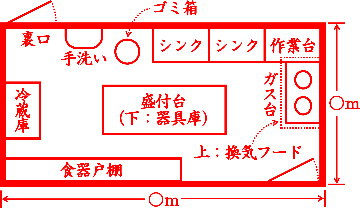 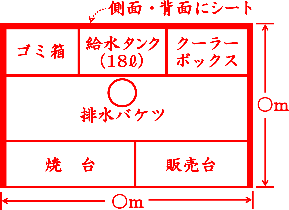 